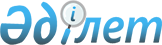 "Жаңаарқа аудандық мәслихатының 2008 жылғы 22 желтоқсандағы XII сессиясының "2009 жылға арналған аудандық бюджет туралы" N 12/109 шешімі" шешіміне өзгертулер мен толықтырулар енгізу туралы
					
			Күшін жойған
			
			
		
					Қарағанды облысы Жаңаарқа ауданы мәслихатының 2009 жылғы 24 сәуірдегі N 15/141 шешімі. Қарағанды облысы Жаңаарқа ауданы Әділет басқармасында 2009 жылғы 30 сәуірде N 8-12-54 тіркелді. Күші жойылды - Қарағанды облысы Жаңаарқа аудандық мәслихат аппаратының 2011 жылғы 06 сәуірдегі N 01-18/39 хатымен      Ескерту. Күші жойылды - Қарағанды облысы Жаңаарқа аудандық мәслихат аппаратының 2011.04.06 N 01-18/39 хатымен.      РҚАО ескертпесі.

      Мәтінде авторлық орфография және пунктуация сақталған.

      Қазақстан Республикасының 2001 жылғы 23 қаңтардағы "Қазақстан Республикасындағы жергілікті мемлекеттік басқару және өзін-өзі басқару туралы" Заңының 6 бабының 1 тармақшасына, Қазақстан Республикасының 2008 жылғы 4 желтоқсандағы Бюджет кодексінің 109 бабының 1, 5 тармақтарына және Қарағанды облыстық мәслихатының 2008 жылғы 12 желтоқсандағы ХIII сессиясының "2009 жылға арналған облыстық бюджет туралы" N 175 шешіміне сәйкес аудандық Мәслихат ШЕШІМ ЕТТІ:



      1. "Жаңаарқа аудандық мәслихатының 2008 жылғы 22 желтоқсандағы ХІІ сессиясының "2009 жылға арналған аудандық бюджет туралы" N 12/109 шешімі" шешіміне (Мемлекеттік тіркеу тізілімінде нормативтік құқықтық актінің тіркелген нөмірі N 8-12-47, "Жаңаарқа" газетінің 2009 жылғы 5 қаңтардағы N 1-2 (9297) санында жарияланған) келесі өзгерістер мен толықтырулар енгізілсін:

      1) 1 тармақтағы:

      1) тармақшадағы:

      "1817469" сандары "1858908" сандарына ауыстырылсын;

      "373403" сандары "401334" сандарына ауыстырылсын;

      "710" сандары "1163" сандарына ауыстырылсын;

      "6910" сандары "640" сандарына ауыстырылсын;

      "1436446" сандары "1455771" сандарына ауыстырылсын;

      2) тармақшада:

      "1817469" сандары "1880710" сандарына ауыстырылсын;

      5) тармақшада:

      "0" сандары "минус 21802" сандарына ауыстырылсын;

      6) тармақшада:

      "0" сандары "21802" сандарына ауыстырылсын;

      2) 4 тармақтағы:

      бірінші абзацтағы "343416" сандары "317581" сандарына ауыстырылсын;

      екінші абзацтағы "223416" сандары "198611" сандарына ауыстырылсын;

      бесінші абзацтағы "8000" сандары "6970" сандарына ауыстырылсын;

      3) 5 тармақтағы:

      бірінші абзацтағы "83958" сандары "129118" сандарына ауыстырылсын;

      екінші абзацтағы "10200" сандары "10295" сандарына ауыстырылсын;

      тоғызыншы абзацтағы "42167" сандары "9500" сандарына ауыстырылсын;

      5 тармақ келесі абзацтармен толықтырылсын:

      "Әлеуметтік жұмыс орындары және жастар тәжірибесі бағдарламасын кеңейту 11880 мың теңге, оның ішінде:

      6930 мың теңге әлеуметтік жұмыс орындарына;

      4950 мың теңге жастар практикасына";

      "Аймақтық жұмыспен қамту және кадрларды қайта даярлау стратегиясын іске асыру бойынша кенттерде, ауылдарда (село), ауылдық (селолық) округтерде басым әлеуметтік жобаларды қаржыландыру 65852 мың теңге"

      4) 6 тармақтағы:

      "27801" сандары "7620" сандарына ауыстырылсын;

      5) көрсетілген шешімнің 1 қосымшасы осы шешімнің 1 қосымшасына сәйкес жаңа редакцияда мазмұндалсын.



      2. Осы шешім 2009 жылдың 1 қаңтарынан бастап қолданысқа енеді.      Аудандық Мәслихаттың кезекті

      ХV-ші сессиясының төрағасы                 Ә. Сәрсенбеков      Аудандық Мәслихаттың хатшысы               Д. Жұмасейітов      КЕЛІСІЛДІ:      Аудандық экономика және бюджеттік

      жоспарлау бөлімінің бастығы                З. Сердалинов

      24.04.2009 ж.

Жаңаарқа аудандық мәслихатының

2009 жылғы 24 сәуірдегі

ХV-ші сессиясының N 15/141 шешіміне

1 қосымша 

2009 жылға арналған аудандық бюджет
					© 2012. Қазақстан Республикасы Әділет министрлігінің «Қазақстан Республикасының Заңнама және құқықтық ақпарат институты» ШЖҚ РМК
				СанатыСанатыСанатыСанатыСома (мың теңге)СыныбыСыныбыСыныбыСома (мың теңге)Iшкi сыныбыIшкi сыныбыСома (мың теңге)АтауыСома (мың теңге)I. Кірістер18589081Салықтық түсімдер40133401Табыс салығы810022Жеке табыс салығы8100203Әлеуметтiк салық1355191Әлеуметтік салық13551904Меншiкке салынатын салықтар1783861Мүлiкке салынатын салықтар1684763Жер салығы36104Көлiк құралдарына салынатын салық46005Бірыңғай жер салығы170005Тауарларға, жұмыстарға және қызметтерге салынатын iшкi салықтар46962Акциздер12313Табиғи және басқа ресурстарды пайдаланғаны үшiн түсетiн түсiмдер21004Кәсiпкерлiк және кәсiби қызметтi жүргiзгенi үшiн136508Заңдық мәнді іс-әрекеттерді жасағаны және (немесе) құжаттар бергені үшін оған уәкілеттігі бар мемлекеттік органдар немесе лауазымды адамдар алатын міндетті төлемдер17311Мемлекеттік баж17312Салықтық емес түсiмдер116301Мемлекет меншігінен түсетін түсімдер9535Мемлекет меншігіндегі мүлікті жалға беруден түсетін кірістер5009Коммуналдық меншіктегі жер учаскелері бойынша сервитутке төлем45302Мемлекеттік бюджеттен қаржыландырылатын мемлекеттік мекемелердің тауарларды (жұмыстарды, қызметтерді көрсетеді) өткізуінен түсетін түсімдер401Мемлекеттік бюджеттен қаржыландырылатын мемлекеттік мекемелердің тауарларды (жұмыстарды, қызметтерді көрсетеді) өткізуінен түсетін түсімдер4006Басқа да салықтық емес түсiмдер1701Басқа да салықтық емес түсiмдер1703Негізгі капиталды сатудан түсетін түсімдер64003Жердi және материалдық емес активтердi сату6401Жерді сату6404Трансферттердің түсімдері145577102Мемлекеттiк басқарудың жоғары тұрған органдарынан түсетiн трансферттер14557712Облыстық бюджеттен түсетiн трансферттер1455771Функционалдық топФункционалдық топФункционалдық топФункционалдық топФункционалдық топСома (мың теңге)Кіші функцияКіші функцияКіші функцияКіші функцияСома (мың теңге)Бюджеттік бағдарламалардың әкiмшiсiБюджеттік бағдарламалардың әкiмшiсiБюджеттік бағдарламалардың әкiмшiсiСома (мың теңге)БағдарламаБағдарламаСома (мың теңге)АтауыСома (мың теңге)ІІ. Шығындар18807101Жалпы сипаттағы мемлекеттiк қызметтер10859601Мемлекеттiк басқарудың жалпы функцияларын орындайтын өкiлдi, атқарушы және басқа органдар88406112Аудан (облыстық маңызы бар қала) мәслихатының аппараты8748001Аудан (облыстық маңызы бар қала) мәслихатының қызметін қамтамасыз ету8748122Аудан (облыстық маңызы бар қала) әкімінің аппараты28001001Аудан (облыстық маңызы бар қала) әкімінің қызметін қамтамасыз ету28001123Қаладағы аудан, аудандық маңызы бар қала, кент, ауыл (село), ауылдық (селолық) округ әкімінің аппараты51657001Қаладағы ауданның, аудандық маңызы бар қаланың, кенттің, ауылдың (селоның), ауылдық (селолық) округтің әкімі аппаратының қызметін қамтамасыз ету5165702Қаржылық қызмет9316452Ауданның (облыстық маңызы бар қаланың) қаржы бөлімі9316001Қаржы бөлімінің қызметін қамтамасыз ету7724003Салық салу мақсатында мүлікті бағалауды жүргізу362011Коммуналдық меншікке түскен мүлікті есепке алу, сақтау, бағалау және сату123005Жоспарлау және статистикалық қызмет10874453Ауданның (облыстық маңызы бар қаланың) экономика және бюджеттік жоспарлау бөлімі10874001Экономика және бюджеттік жоспарлау бөлімнің қызметін қамтамасыз ету10874002Акпараттык жуйелер куру02Қорғаныс173801Әскери мұқтаждар1738122Аудан (облыстық маңызы бар қала) әкімінің аппараты1738005Жалпыға бірдей әскери міндетті атқару шеңберіндегі іс-шаралар17384Бiлiм беру102304801Мектепке дейiнгi тәрбие және оқыту69897464Ауданның (облыстық маңызы бар қаланың) білім беру бөлімі69897009Мектепке дейінгі тәрбие ұйымдарының қызметін қамтамасыз ету6989702Бастауыш, негізгі орта және жалпы орта білім беру838418123Қаладағы аудан, аудандық маңызы бар қала, кент, ауыл (село), ауылдық (селолық) округ әкімінің аппараты1715005Ауылдық (селолық) жерлерде балаларды мектепке дейін тегін алып баруды және кері алып келуді ұйымдастыру1715464Ауданның (облыстық маңызы бар қаланың) білім беру бөлімі836703003Жалпы білім беру810228006Балалар үшін қосымша білім беру7403010Мемлекеттік білім беру жүйесінде оқытудың жаңа технологияларын енгізуге республикалық бюджеттен түсетін нысаналы трансферттер есебінен1907209Бiлiм беру саласындағы өзге де қызметтер114733464Ауданның (облыстық маңызы бар қаланың) білім беру бөлімі44733001Білім беру бөлімінің қызметін қамтамасыз ету5480002Акпараттык жуйелер куру250005Ауданның (аудандық маңызы бар қаланың) мемлекеттік білім беру мекемелер үшін оқулықтар мен оқу-әдiстемелiк кешендерді сатып алу және жеткізу13623007Аудандық (қалалалық) ауқымдағы мектеп олимпиадаларын және мектептен тыс іс-шараларды өткiзу504011Өңірлік жұмыспен қамту және кадрларды қайта даярлау стратегиясын іске асыру шеңберінде білім беру объектілерін күрделі, ағымды жөндеу22024099Селолық елді мекендердің әлеуметтік сала мамандарын әлеуметтік қолдау шараларын іске асыру2852467Ауданның (облыстық маңызы бар қаланың) құрылыс бөлімі70000037Білім беру объектілірінің кұрылысы және қайта құру700006Әлеуметтiк көмек және әлеуметтiк қамсыздандыру18679302Әлеуметтiк көмек176190451Ауданның (облыстық маңызы бар қаланың) жұмыспен қамту және әлеуметтік бағдарламалар бөлімі176190002Еңбекпен қамту бағдарламасы37290003Қайтыс болған Совет Одағының батырларын, "Халық қаһармандарын", Социалистік Еңбек ерлерін, Даңқ Орденінің үш дәрежесімен және "Отан" орденімен марапатталған соғыс ардагерлері мен мүгедектерін жерлеу рәсімдері бойынша қызмет көрсету26004Қазақстан Республикасының қолданыстағы заңнамаларына сәйкес ауылдық жерлердеғі денсаулық сақтау, білім беру, әлеуметтік қамтамасыз ету, мәдениет мамандарына отын сатып алуға әлеуметтік көмек көрсету4968005Мемлекеттік атаулы әлеуметтік көмек31031006Тұрғын үй көмегі10410007Жергілікті өкілетті органдардың шешімі бойынша азаматтардың жекелеген топтарына әлеуметтік көмек344530091999 жылдың 26 шілдесінде "Отан", "Даңқ" ордендерімен марапатталған, "Халық Қаһарманы" атағын және республиканың құрметті атақтарын алған азаматтарды әлеуметтік қолдау26010Үйден тәрбиеленіп оқытылатын мүгедек балаларды материалдық қамтамасыз ету598014Мұқтаж азаматтарға үйде әлеуметтiк көмек1202101618 жасқа дейінгі балаларға мемлекеттік жәрдемақылар43421017Мүгедектерді оңалту жеке бағдарламасына сәйкес, мұқтаж мүгедектерді міндетті гигиеналық құралдармен қамтамасыз етуге және ымдау тілі мамандарының, жеке көмекшілердің қызмет көрсету194609Әлеуметтiк көмек және әлеуметтiк қамтамасыз ету салаларындағы өзге де қызметтер10603451Ауданның (облыстық маңызы бар қаланың) жұмыспен қамту және әлеуметтік бағдарламалар бөлімі10603001Жұмыспен қамту және әлеуметтік бағдарламалар бөлімінің қызметін қамтамасыз ету9357002Акпараттык жуйелер куру250011Жәрдемақыларды және басқа да әлеуметтік төлемдерді есептеу, төлеу мен жеткізу бойынша қызметтерге ақы төлеу640099Селолық елді мекендердің әлеуметтік сала мамандарын әлеуметтік қолдау шараларын іске асыру3567Тұрғын үй-коммуналдық шаруашылық30964101Тұрғын үй шаруашылығы48970467Ауданның (облыстық маңызы бар қаланың) құрылыс бөлімі48970003Мемлекеттік коммуналдық тұрғын үй қорының тұрғын үй салу және (немесе) сатып алу42000004Инженерлік коммуникациялық инфрақұрылымды дамыту және (немесе) жайластыру697002Коммуналдық шаруашылық205001467Ауданның (облыстық маңызы бар қаланың) құрылыс бөлімі205001005Коммуналдық шаруашылық объектілерін дамыту6390006Сумен жабдықтау жүйесін дамыту19861103Елді-мекендерді көркейту55670123Қаладағы аудан, аудандық маңызы бар қала, кент, ауыл (село), ауылдық (селолық) округ әкімінің аппараты55670008Елді мекендерде көшелерді жарықтандыру5435009Елді мекендердің санитариясын қамтамасыз ету2496011Елді мекендерді абаттандыру мен көгалдандыру477398Мәдениет, спорт, туризм және ақпараттық кеңістiк10963001Мәдениет саласындағы қызмет59689455Ауданның (облыстық маңызы бар қаланың) мәдениет және тілдерді дамыту бөлімі59689003Мәдени-демалыс жұмысын қолдау5968902Спорт618465Ауданның (облыстық маңызы бар қаланың) Дене шынықтыру және спорт бөлімі618007Әртүрлi спорт түрлерi бойынша аудан (облыстық маңызы бар қала) құрама командаларының мүшелерiн дайындау және олардың облыстық спорт жарыстарына қатысуы61803Ақпараттық кеңiстiк38413455Ауданның (облыстық маңызы бар қаланың) мәдениет және тілдерді дамыту бөлімі34957006Аудандық (қалалық) кiтапханалардың жұмыс iстеуi34957456Ауданның (облыстық маңызы бар қаланың) ішкі саясат бөлімі3456002Бұқаралық ақпарат құралдары арқылы мемлекеттiк ақпарат саясатын жүргізу345609Мәдениет, спорт, туризм және ақпараттық кеңiстiктi ұйымдастыру жөнiндегi өзге де қызметтер10910455Ауданның (облыстық маңызы бар қаланың) мәдениет және тілдерді дамыту бөлімі4218001Мәдениет және тілдерді дамыту бөлімінің қызметін қамтамасыз ету3416099Селолық елді мекендердің әлеуметтік сала мамандарын әлеуметтік қолдау шараларын іске асыру802456Ауданның (облыстық маңызы бар қаланың) ішкі саясат бөлімі3071001Ішкі саясат бөлімінің қызметін қамтамасыз ету3071003Жастар саясаты саласындағы өңірлік бағдарламаларды iске асыру0465Ауданның (облыстық маңызы бар қаланың) дене шынықтыру және спорт бөлімі3621001Дене шынықтыру және спорт бөлімі қызметін қамтамасыз ету3086099Селолық елді мекендердің әлеуметтік сала мамандарын әлеуметтік қолдау шараларын іске асыру53510Ауыл, су, орман, балық шаруашылығы, ерекше қорғалатын табиғи аумақтар, қоршаған ортаны және жануарлар дүниесін қорғау, жер қатынастары8204001Ауыл шаруашылығы4270462Ауданның (облыстық маңызы бар қаланың) ауыл шаруашылық бөлімі4270001Ауыл шаруашылығы бөлімінің қызметін қамтамасыз ету4020002Акпараттык жуйелер куру25006Жер қатынастары3565463Ауданның (облыстық маңызы бар қаланың) жер қатынастары бөлімі3565001Жер қатынастары бөлімінің қызметін қамтамасыз ету356509Ауыл, су, орман, балық шаруашылығы және қоршаған ортаны қорғау мен жер қатынастары саласындағы өзге де қызметтер74205123Қаладағы аудан, аудандық маңызы бар қала, кент, ауыл (село), ауылдық (селолық) округ әкімінің аппараты14173019Өңірлік жұмыспен қамту және кадрларды қайта даярлау стратегиясын іске асыру шеңберінде ауылдарда (селоларда), ауылдық (селолық) округтерде әлеуметтік жобаларды қаржыландыру14173455Ауданның (облыстық маңызы бар қаланың) мәдениет және тілдерді дамыту бөлімі8488003Өңірлік жұмыспен қамту және кадрларды қайта даярлау стратегиясын іске асыру шеңберінде ауылдарда (селоларда), ауылдық (селолық) округтерде әлеуметтік жобаларды қаржыландыру8488458Ауданның (облыстық маңызы бар қаланың) тұрғын үй-коммуналдық шаруашылығы, жолаушылар көлігі және автомобиль жолдары бөлімі51544008Өңірлік жұмыспен қамту және кадрларды қайта даярлау стратегиясын іске асыру шеңберінде ауылдарда (селоларда), ауылдық (селолық) округтерде әлеуметтік жобаларды қаржыландыру5154411Өнеркәсіп, сәулет, қала құрылысы және құрылыс қызметі616202Сәулет, қала құрылысы және құрылыс қызметі6162467Ауданның (облыстық маңызы бар қаланың) құрылыс бөлімі2930001Құрылыс бөлімінің қызметін қамтамасыз ету2930468Ауданның (облыстық маңызы бар қаланың) сәулет және қала құрылысы бөлімі3232001Қала құрылысы және сәулет бөлімінің қызметін қамтамасыз ету323212Көлiк және коммуникация3916001Автомобиль көлiгi39160123Қаладағы аудан, аудандық маңызы бар қала, кент, ауыл (село), ауылдық (селолық) округ әкімінің аппараты35282013Аудандық маңызы бар қалаларда, кенттерде, ауылдарда (селоларда), ауылдық (селолық) округтерде автомобиль жолдарының жұмыс істеуін қамтамасыз ету35282458Ауданның (облыстық маңызы бар қаланың) тұрғын үй-коммуналдық шаруашылығы, жолаушылар көлігі және автомобиль жолдары бөлімі3878023Автомобиль жолдарының жұмыс істеуін қамтамасыз ету387813Басқалар1390003Кәсiпкерлiк қызметтi қолдау және бәсекелестікті қорғау3191469Ауданның (облыстық маңызы бар қаланың) кәсіпкерлік бөлімі3191001Кәсіпкерлік бөлімі қызметін қамтамасыз ету319109Басқалар10709452Ауданның (облыстық маңызы бар қаланың) қаржы бөлімі7620012Ауданның (облыстық маңызы бар қаланың) жергілікті атқарушы органының резерві7620458Ауданның (облыстық маңызы бар қаланың) тұрғын үй-коммуналдық шаруашылығы, жолаушылар көлігі және автомобиль жолдары бөлімі3089001Тұрғын үй-коммуналдық шаруашылығы, жолаушылар көлігі және автомобиль жолдары бөлімінің қызметін қамтамасыз ету308915Трансферттер21Трансферттер2452Ауданның (облыстық маңызы бар қаланың) қаржы бөлімі2006Нысаналы пайдаланылмаған (толық пайдаланылмаған) трансферттерді қайтару2ІІІ. Таза бюджеттік несиелеу0бюджеттік несиелеу0бюджеттік кредиттерді өтеу0ІV. Қаржы активтерімен операциялар бойынша сальдо0қаржылық активтерді сатып алу0мемлекеттің қаржы активтерін сатудан түсетін түсімдер0V. Бюджеттің дефициті (профициті)-21802VІ. Бюджет дефицитін (профициттін пайдалану) қаржыландыру21802қарыз түсімдері0қарыздарды өтеу0Бюджет қаражаттарының пайдаланылған қалдықтары0